Change RequestFor the Update of ISO 20022 Financial Repository ItemsA Origin of the request:A.1 Submitter: 		SWIFT Standards		A.2 Contact person: 	Janice Chapman	janice.chapman@swift.com 	+32 2 655 3390A.3 Sponsors: 	Related messages:Description of the change request:This change request is to request the re-validation of a textual (usage) rule, TotalRedemptionAmountRule. If the rule is to remain, then the rule text needs fine-tuning and the rule can  be formally expressed to permit automated validation.The rule is at the level of the switch order. Basically it is saying if the subscription leg quantity is expressed as a percentage of total redemption amount, then the Total Redemption Amount (at the order level) of the order must also be present.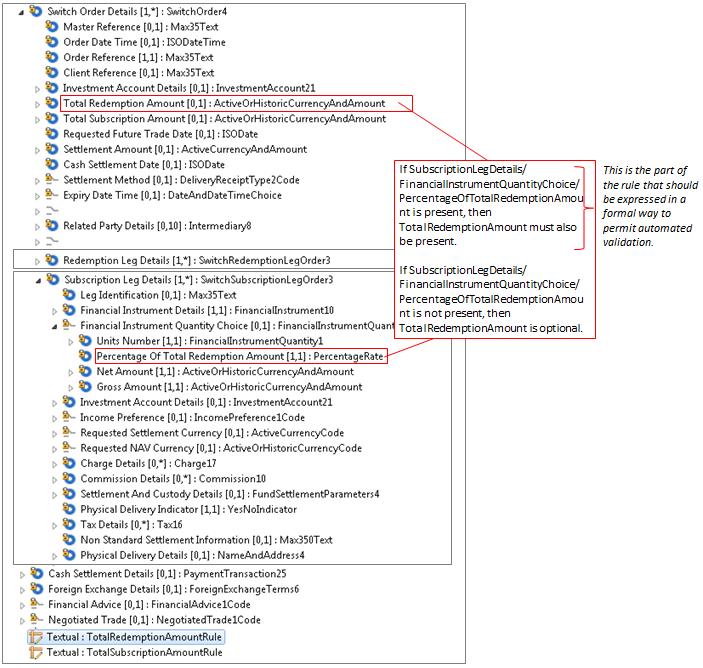 Total Redemption Amount RuleIf SubscriptionLegDetails/FinancialInstrumentQuantityChoice/PercentageOfTotalRedemptionAmount is present in any occurrence of SubscriptionLegDetails/FinancialInstrumentQuantityChoice, then TotalRedemptionAmount must also be present. If SubscriptionLegDetails/FinancialInstrumentQuantityChoice/PercentageOfTotalRedemptionAmount is not present then TotalRedemptionAmount is optional.Some customer implementations and market practice documents suggest that this rule is unrealistic.  However, the business meaning of the rule is questioned. Should this rule be retained? If yes, then:[1] the text of the rule is to be fine-tuned as shown above. [2] the rule is to be expressed formally so that it can be validated automatically:When the rule is expressed formally so that it can be validated automatically, messages that don’t comply with this rule may get a negative response.If the change request for the deletion of ‘cancel by details’ is agreed then this eliminates the need for changes to the cancellation messages (setr.014, setr.055).There is a similar rule ‘TotalRedemptionAmountRule’ which is also to be re-validated. This is covered by a separate change request.Purpose of the change:To re-validate the business meaning of a rule and if the rule is found to be correct, express it in a formal way so that it can be validated automatically.Urgency of the request:The next maintenance cycle in which the maintenance of orders is permitted. Business examples:None.SEG recommendation:Comments:Reason for rejection:Message IdentifierMessage IdentifierSwitch Ordersetr.013.001.03Switch Order Cancellation Requestsetr.014.001.03If SubscriptionLegDetails/FinancialInstrumentQuantityChoice/PercentageOfTotalRedemptionAmount is present in any occurrence of SubscriptionLegDetails/FinancialInstrumentQuantityChoice, then TotalRedemptionAmount must also be present. Only the first part of the rule can be expressed formally:On Condition	/SubscriptionLegDetails[*]/FinancialInstrumentQuantityChoice/PercentageOfTotalRedemptionAmount is presentFollowing Must be True	/TotalRedemptionAmount Must be presentConsiderConsiderTiming- Next yearly cycle: 2016/2017(the change will be considered for implementation in the yearly maintenance cycle which starts in 2016 and completes with the publication of new message versions in the spring of 2017)- Next yearly cycle: 2016/2017(the change will be considered for implementation in the yearly maintenance cycle which starts in 2016 and completes with the publication of new message versions in the spring of 2017)- At the occasion of the next maintenance of the messages(the change will be considered for implementation, but does not justify maintenance of the messages in its own right – will be pending until more critical change requests are received for the messages)- At the occasion of the next maintenance of the messages(the change will be considered for implementation, but does not justify maintenance of the messages in its own right – will be pending until more critical change requests are received for the messages)- Urgent unscheduled(the change justifies an urgent implementation outside of the normal yearly cycle)- Urgent unscheduled(the change justifies an urgent implementation outside of the normal yearly cycle)- Other timing:- Other timing:- Other timing:RejectX